УТВЕРЖДАЮДиректор МОУ СШ № 7 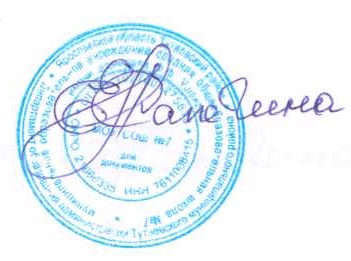 Им. Адм. Ф.Ф. Ушакова г. Тутаева   _____________ Е.А. Сапегина«01» сентября 2023 г.                                                                                     Перспективный план школьных спортивно-массовых мероприятий ШСК «Адмирал» на 2023-2024 учебный год.№Название мероприятия Участники МесяцОтветственный1Спортивные соревнования «Скиппинг»1-9 классыОктябрь - ДекабрьЗам. директора по ВР  Гренадерова Ю.В., Клинова Я.Д., Стрельников С.В.Погодин Д.А.- учителя физической культуры.2Соревнования по баскетболу7-10  классыФевральЗам. директора по ВР Гренадерова Ю.В., Погодин Д.А.- учитель физической культуры.3Веселые старты «Мама, папа, я спортивная семья»1-е классыМартЗам. директора по ВР Гренадерова Ю.В. Клинова Я.Д., учитель физической культуры.4Спортивное мероприятие «Малые олимпийские игры»4-е классыАпрельЗам. директора по ВР  Гренадерова Ю.В.,  Стрельников С.В.-учитель физической культуры.5Фестиваль ГТО1-10 классыМарт-АпрельКлинова Я.Д., Стрельников С.В.,Погодин Д.А.- учителя физической культуры.6Спортивная эстафета «Эстафета Победы»7-9 классыМайЗам. директора по ВР  Гренадерова Ю.В.,  Клинова Я.Д., Стрельников С.В.,Погодин Д.А.- учителя физической культуры.